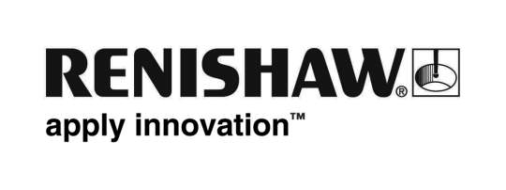 Renishaw’dan HaberlerRenishaw HS20 lazer enkoder kritik uygulamalar için uzun-vadeli destek sağlamaktadır.EMO 2013, 60 metreye ulaşan menzili ile havacılık endüstrisi için büyük takım tezgahlarında pek çok uygulamada kullanılmış olan, Renishaw'un uzun menzilli lazer enkoderi HS10'un yerini alacak olan tamamen yenilenmiş bir ürünün piyasaya çıkmasına tanık olacak.1990larda satılan çok sayıdaki HS10’un kullanılabilir ömürlerinin sonuna gelmeleri ile birlikte, Renishaw bu pazara olan bağlılığını yeni HS20’nin piyasaya tanıtılması ile göstermiştir. Bu yeni ürün, mevcut HS10 kullanıcılarının kurulum sorunlarını en aza indirgemek için, HS10 ile "birebir" değiştirilebilecek. Ürünün iç kısmı ise, Renishaw'un şu anki XL-80 kalibrasyon lazerinden alınan kanıtlanmış pek çok bileşen kullanılarak, tamamen yenilendi. PCB'ler daha fazla sağlamlık ve güvenilirlik için en son yüzey montaj teknolojisini (Renishaw'un kendi bünyesinden üretilen) kullanmaktadır.HS20 ayrıca konfigürasyon düğmelerinin harici olarak ayarlanmasını sağlamakta ve lazer ve Renishaw’un RCU10 gerçek zamanlı dört evreli kompansatör birimleri arasında belirgin bir mesafe olduğu durumlarda, kurulum için, çok damarlı kablolara bağlı “güç düşüşü”nü engelleyen, ilave bir 24 voltluk güç girişi bulundurmaktadır. RCU10 birimleri, değişken çevresel koşullar altında bile hassasiyetin sağlanmasına imkan vermektedir.Alt YapıHerhangi bir takım tezgahının becerilerini işleme ve işlem sonrası parça incelemesi yapmadan önce belirlemek, olası hurda miktarını ve tezgah duruş sürelerini büyük ölçüde azaltarak, üretim maliyetleri düşürür. Havacılık ve denizcilik endüstrilerinde yaygın olarak bulunan büyük takım tezgahlarında bu durum, üretilen bileşenlerin boyutları ve maliyetleri (doğal malzeme maliyeti artı maliyete dahil edilen kalite güvence ve kontrol prosedürlerinin masrafı) ve işleme prosesinin maliyeti (çok pahalı bir tezgahın pek çok saat boyunca kullanılması) nedeniyle daha bile fazladır. Aynı zamanda hassas bir şekilde yerleştirilmesi zor olan klasik lineer cetveller, termal genleşmeden etkilenmeye yatkındır ve uzun mesafeler söz konusu olduğunda oldukça masraflı olabilirler. Bununla birlikte lazer enkoderler, normalde kalibrasyon lazerleri ile ilgili olan lazer ölçüm hassasiyetini doğrudan takım tezgahına taşırlar. Ölçümleri tezgah termal genleşmesinden bağımsızdır ve kullanımda son derece yüksek tekrarlanabilirlik ve güvenilirlik sağlarlar. Kurulum, ayarlama ve hizalamaları doğrudur.Havacılık uygulamaları için (komposit paneller için yüksek basınçlı su jeti kesiciler dahil olmak üzere) yeni büyük tezgahların piyasa sunulması, yeni lazer enkoder sistemler için devam eden bir pazar olduğu anlamına gelmektedir. Renishaw bu zorlu işi HS20 lazer enkoder ile karşılamakta ve bu takım tezgahı pazarının özellikli sektörü için süre giden bir destek sağlamaktadır.Renishaw’un HS20 uzun menzilli lazer enkoderi hakkında daha fazla bilgiye www.renishaw.com/HS20 adresinden ulaşabilirsiniz.